Сроки проведения:  19 апреля 2022 годаМесто проведения: Свердловская область, город Екатеринбург, ул. Малышева, д. 117, проектная зона Название организации: ГАПОУ СО «Уральский колледж строительства, архитектуры и предпринимательства»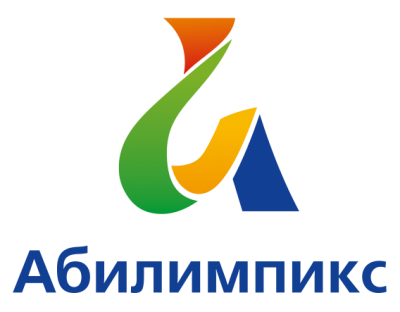 ПРОГРАММА ПРОВЕДЕНИЯ ЧЕМПИОНАТА СВЕРДЛОВСКОЙ ОБЛАСТИ «АБИЛИМПИКС» - 2022 ПО КОМПЕТЕНЦИИ «ВЕБ - ДИЗАЙН»КАТЕГОРИЯ УЧАСТНИКОВ: СТУДЕНТЫКонкурсный день – 19 апреля 2022 годакатегория СТУДЕНТЫКонкурсный день – 19 апреля 2022 годакатегория СТУДЕНТЫКонкурсный день – 19 апреля 2022 годакатегория СТУДЕНТЫВремяМероприятиеМесто проведения г. Екатеринбург, ул. Малышева,11709.00-10.00Прибытие участников, гостей, организаторов. Регистрация. ЦОПП 2 этаж проектная зона (комната участников/экспертов)10.00-10.30Инструктаж по технике безопасности ЦОПП 2 этаж проектная зона (конкурсная площадка)10.30-11.30Жеребьевка. Размещение по рабочим местам проверка оборудования и ПОЦОПП 2 этаж проектная зона (конкурсная площадка)11.30-12.00Выдача задания. Знакомство с заданием и рабочими материаламиЦОПП 2 этаж проектная зона (конкурсная площадка)12.00-13.00Выполнение конкурсного задания ЦОПП 2 этаж проектная зона (конкурсная площадка)13.00-14.00.ОбедЦОПП 1 этаж Коворкинг14.00 -15.00Выполнение конкурсного задания ЦОПП 2 этаж проектная зона (конкурсная площадка)15.00 - 15.30ПерерывЦОПП 2 этаж проектная зона (конкурсная площадка)15.30-16.30Выполнение конкурсного задания ЦОПП 2 этаж проектная зона (конкурсная площадка)16.30-18.00Мастер классы для конкурсантов и сопровождающихЦОПП Коворкинг16.30 – 17.30Работа экспертов. Проверка работ.ЦОПП проектная зона (комната участников/экспертов)17.30Подведение итогов Соревнования. Награждение.ЦОПП проектная зона (конкурсная площадка)18.00Отъезд участников, гостей, организаторов2 день – 21 апреля 2022 года  (ONLINE)2 день – 21 апреля 2022 года  (ONLINE)2 день – 21 апреля 2022 года  (ONLINE)ВремяМероприятиеМесто проведения16.00 - 17.00Церемония закрытия Чемпионата Свердловской области «Абилимпикс», онлайн трансляция из студии «Дворца молодёжи»Подключение к он-лайн трансляции с площадки проведения с площадки направляющей стороны 